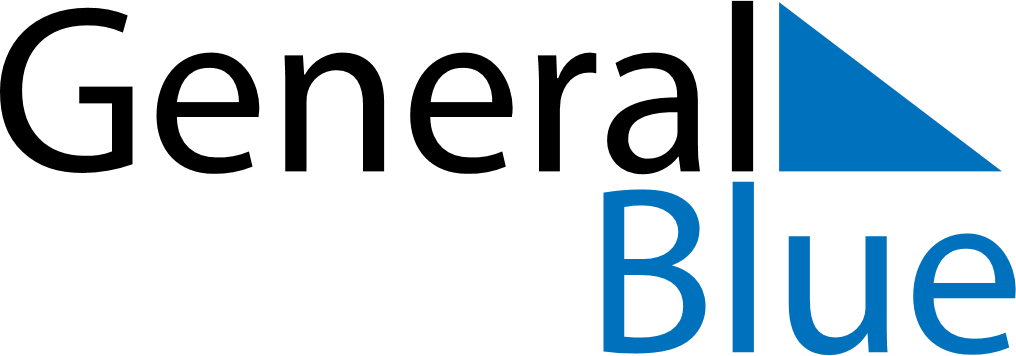 Uganda 2027 HolidaysUganda 2027 HolidaysDATENAME OF HOLIDAYJanuary 1, 2027FridayNew Year’s DayJanuary 26, 2027TuesdayLiberation DayFebruary 10, 2027WednesdayAsh WednesdayFebruary 16, 2027TuesdayArchbishop Janan Luwum DayMarch 8, 2027MondayInternational Women’s DayMarch 9, 2027TuesdayEnd of Ramadan (Eid al-Fitr)March 26, 2027FridayGood FridayMarch 28, 2027SundayEaster SundayMarch 29, 2027MondayEaster MondayMay 1, 2027SaturdayLabour DayMay 16, 2027SundayFeast of the Sacrifice (Eid al-Adha)June 3, 2027ThursdayMartyr’s DayJune 9, 2027WednesdayNational Heroes DayOctober 9, 2027SaturdayIndependence DayDecember 25, 2027SaturdayChristmas DayDecember 26, 2027SundayBoxing Day